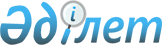 Об утверждении стандарта оказания государственной услуги
					
			Утративший силу
			
			
		
					Постановление акимата Жамбылской области от 20 мая 2008 года N 158. Зарегистрировано Департаментом юстиции Жамбылской области 24 июня 2008 года за номером 1702. Утратило силу постановлением акимата Жамбылской области от 26 марта 2010 года № 70      Сноска. Утратило силу постановлением акимата Жамбылской области от 26.03.2010 № 70.

      В соответствии со статьей 9-1 Закона Республики Казахстан от 27 ноября 2000 года "Об административных процедурах" и во исполнение постановления Правительства Республики Казахстан от 30 июня 2007 года  N 558 "Об утверждении типового стандарта оказания государственной услуги", в целях повышения качества оказания государственных услуг акимат Жамбылской области ПОСТАНОВЛЯЕТ: 

      1. Утвердить прилагаемый стандарт оказания государственной услуги "Регистрация детей дошкольного возраста (до 7 лет) для направления в детские дошкольные учреждения". 

      2. Контроль за исполнением настоящего постановления возложить на заместителя Акима области Аксакалова Кумара Иргебаевича. 

      3. Настоящее постановление вступает в силу со дня государственной регистрации в органах юстиции и вводится в действие по истечении десяти календарных дней после дня его первого официального опубликования.       Исполняющий обязанности 

      Акима области                         А. Савченко 

Утверждено постановлением 

областного акимата 

от 20 мая 2008 года N 158  

Стандарт оказания государственной услуги. 

По регистрации детей дошкольного возраста (до 7 лет) 

для направления в детские дошкольные учреждения.  1. Общие положения       1. Определение государственной услуги: "Регистрации детей дошкольного возраста (до 7 лет) для направления в детские дошкольные учреждения". 

      2. Форма оказываемой государственной услуги: не автоматизированная. 

      3. Государственная услуга осуществляется на основании подпункта 4) пункта 4 статьи 6 Закона Республики Казахстан 27 июля 2007 года "Об образовании", постановления Правительства Республики Казахстан от 21 декабря 2004 года N 1353 "Об утверждении Типовых правил деятельности дошкольных организаций образования". 

      4. Государственную услугу оказывают отделы образования районов и города Тараз и аппараты Акимов поселков, аулов (села), аульных (сельских) округов, указанные в приложениях 2 , 3. 

      5. Формой завершения оказываемой государственной услуги, является выдача уведомления о регистрации ребенка для направления в детские дошкольные учреждения согласно приложения 4 . 

      6. Государственная услуга оказывается физическим лицам (далее - потребитель). 

      7. Сроки ограничений по времени при оказании государственной услуги: 1) сроки оказания государственной услуги с момента сдачи потребителем всех необходимых документов: 1 день; 

      2) максимально допустимое время ожидания в очереди при сдаче необходимых документов: 30 минут; 

      3) максимально допустимое время ожидания в очереди при получении документов: 30 минут. 

      8. Государственная услуга оказывается бесплатно. 

      9. Стандарт оказания государственной услуги, как источник информации о требованиях к качеству и доступности оказания государственной услуги, опубликован в областных газетах "Знамя труда", "Ак жол" и размещен на официальном сайте акимата Жамбылской области: www.zhambyl.kz, а также установлен на стенде, расположенном по месту оказания государственной услуги. 

      10. Государственная услуга оказывается ежедневно, за исключением субботы, воскресенья и праздничных дней с 9.00 часов до 19.00 часов. Перерыв на обед: с 13.00 до 15.00 часов. 

      Для получения государственной услуги предварительная запись и ускоренное обслуживание не осуществляются. 

      11. Помещение для приема граждан приспособлено для работы с потребителями услуги, обеспечена противопожарная безопасность, имеется места для заполнения документов, стенд с перечнем необходимых документов и образцами их заполнения, созданы условия для людей с ограниченными возможностями для ожидания и подготовки необходимых документов.  

2. Порядок оказания государственной услуги       12. Перечень необходимых документов для получения государственной услуги: 

      1) Заявление (в произвольной форме); 

      2) оригинал и копия свидетельства о рождении ребенка; 

      3) документы, подтверждающие законного представителя (опеку, попечительство, патронат); 

      4) справка с места жительства. 

      13. Бланки по данной государственной услуге не предусматриваются. 

      14. Заявления и другие необходимые документы сдаются ответственным специалистам государственных органов осуществляющих данную государственную услугу указанные в приложениях 2 , 3. 

      15. Подтверждением того, что потребитель сдал все необходимые документы для получения государственной услуги, является талон, в котором содержится дата получения заявителем государственной услуги. 

      16. Результат оказания государственной услуги предоставляется в процессе личного посещения потребителя. 

      Конечный результат оказания услуги выдается ответственными лицами государственных органов оказывающих данную услугу указанные в приложениях 2 , 3. 

      17. Основанием для отказа в оказании государственной услуги является предоставление неполного пакета необходимых документов указанных в пункте 12 настоящего стандарта.  

3. Принципы работы       18. Принципами работы по отношению к потребителю услуги являются: вежливость, предоставления исчерпывающей и полной информации об оказываемой государственной услуге, обеспечение защиты и конфиденциальности информации о содержании документов потребителей, обеспечения сохранности документов, которые потребитель не получил в установленные сроки.  

4. Результаты работы       19. Результаты оказания государственной услуги потребителям измеряются показателями качества и доступности в соответствии с приложением 1 к настоящему стандарту. 

      20. Целевые значения показателей качества и доступности государственных услуг, по которым оценивается работа государственного органа, учреждения или иных субъектов, оказывающих государственные услуги, ежегодно утверждаются специально созданными рабочими группами.  

5. Порядок обжалования       21. Разъяснение порядка обжалования действия (бездействия) уполномоченных должностных лиц и оказание содействия в подготовке жалобы производится в отделах образования районов и города Тараз и в аппаратах Акимов поселков, аулов (села), аульных (сельских) округов указанные в приложениях 2 , 3. 

      22. Жалоба подается на имя начальника государственного учреждения "Управление образования Акимата Жамбылской области" по адресу: город Тараз, улица Бектурганова N 6. 

      А также, жалоба подается в аппараты Акимов, отделы образования районов и города Тараз, а также в аппараты Акимов поселков, аулов (села), аульных (сельского) округов указанные в приложениях 2 , 3, 5. 

      23. Принятие жалобы подтверждается выдачей заявителю талона, предусматривающего указания даты и времени, фамилии и инициалов лица, принявшего жалобу.  

6. Контактная информация       24. Контактные данные руководителя государственного учреждения, непосредственно оказывающего государственную услугу, его заместителей и вышестоящей организации: 

      1) Начальник государственного учреждения "Управление образования акимата Жамбылской области", график работы с 9.00 до 18.00 часов, приемный день граждан: пятница с 15.00 до 18.00 часов, адрес: город Тараз, улица Бектурганова N 6 телефон: 431552; 

      2) Заместитель начальника государственного учреждения "Управление образования акимата Жамбылской области" график работы с 9.00 до 18.00 часов, приемный день граждан: среда с 15.00 до 18.00 часов, адрес: город Тараз, улица Бектурганова N 6, телефон 457022. 

      3) Контактные данные аппаратов Акимов, руководителей отделов образования районов и города Тараз, а также аппаратов Акимов поселков, аулов (села), аульных (сельских) округов указаны в приложениях 2 , 3, 5. 

      25. Консультацию по вопросу регистрации детей дошкольного возраста (до 7 лет) для направления в детские дошкольные учреждения, можно получить в отделах образования районов и города Тараз и в аппаратах Акимов поселков, аулов (села), аульных (сельских) округов указанные в приложениях 2 , 3. 

Приложение 1 

к стандарту оказания 

государственной услуги  Таблица. Значения показателей качества и доступности       Сноска. Строка 4.2.с изменениями, внесенными постановлением акимата Жамбылской области от 25.09.2008 № 305 . 

Приложение 2 

к стандарту оказания 

государственной услуги  Контактные данные отделов образования районов и города Тараз, 

предоставляющих государственную услугу 

Приложение 3 

к стандарту оказания 

государственной услуги  Контактные данные акимов поселка, аула (села), аульного 

(сельского округа) предоставляющих государственную услугу 

Приложение 4 

к стандарту оказания 

государственной услуги  Образец Уведомление о регистрации ребенка в 

"Книге учета будущих воспитанников детского дошкольного учреждения"       Настоящее уведомление выдано в том, что (Ф.И.О. ребенка, год рождения) ________________________, записан(-а) в "Книге учета будущих воспитанников детского дошкольного учреждения" регистрационный номер ________, дата регистрации "___"__________год. 

Приложение 5 

к стандарту оказания 

государственной услуги  Контактные данные аппаратов акимов районов и города Тараз 
					© 2012. РГП на ПХВ «Институт законодательства и правовой информации Республики Казахстан» Министерства юстиции Республики Казахстан
				Показатели качества 

и доступности Нормативное 

значение 

показателя Целевое значение показателя в последующем году Текущее 

значение показателя в отчетном году 1 2 3 4 1. Своевременность 1. Своевременность 1. Своевременность 1. Своевременность 1.1. % (доля) случаев предоставления услуги в установленный срок с момента сдачи документов 100 100 100 1.2. % (доля) потребителей, ожидавших получения услуги в очереди не более 40 минут 100 100 100 2. Качество 2. Качество 2. Качество 2. Качество 2.1. % (доля) потребителей, удовлетворенных качеством процесса предоставления услуги 100 100 100 2.2. % (доля) случаев правильно оформленных документов должностным лицом 100 100 100 3. Доступность 3. Доступность 3. Доступность 3. Доступность 3.1. % (доля) потребителей, удовлетворенных качеством и информацией о порядке предоставления услуги 99 100 99 3.2. % (доля) случаев правильно заполненных потребителем документов и сданных с первого раза 99 99 99 3.3. % (доля) услуг, информация о которых доступна через Интернет 0 0 0 4. Процесс обжалования 4. Процесс обжалования 4. Процесс обжалования 4. Процесс обжалования 4.1. % (доля) обоснованных жалоб в общем количестве обслуженных потребителей по данному виду услуг 0 0 0,1 4.2. % (доля) обоснованных жалоб, рассмотренных и удовлетворенных в установленный срок 100 100 90 4.3. % (доля) потребителей, удовлетворенных существующим порядком обжалования 100 100 100 4.4. % (доля) потребителей, удовлетворенных сроками обжалования 100 100 100 5. Вежливость 5. Вежливость 5. Вежливость 5. Вежливость 5.1. % (доля) потребителей, удовлетворенных вежливостью персонала 100 100 100 N п/п Наименование Адрес Номер телефона 1. Государственное учреждение (далее  ГУ) "Отдел образования акимата Байзакского района" Байзакский район, село Сарыкемер, улица Байзак батыра, 104 baizak raiono@mail.ru 8/72637/ 

22532, 21867 2. ГУ "Отдел образования акимата Жамбылского района" Жамбылский район, село Аса, улица Абая, 121 asa_raiono@mail.ru 8/72633/ 

21154, 

22263 3. ГУ "Отдел образования акимата Жуалынского района" Жуалынский район, село Б. Момышулы, улица Жамбылская, 7 biology86@mail.ru 8/72635/ 

20389, 20229 4. ГУ "Отдел образования акимата Кордайского района" Кордайский район, село Кордай, улица Жибек жолы, 273 roois@rambler.ru  8/72636/ 

22190, 22328 5. ГУ "Отдел образования акимата Меркенского района" Меркенский район, село Мерке, улица Исмаилова, 165 

zandarbekova@rambler.ru 8/72632/ 

24009, 21586, 21786 6. ГУ "Отдел образования акимата Мойынкумского района" Мойынкумский район, Nurgul82@bk.ru 8/72642/ 

24095, 21137 7. ГУ "Отдел образования акимата Сарысуского района" город Жанатас, улица Жибек жолы, 31 sar_rayo@ok.kz 8/72634/ 

63032, 63023 8. ГУ "Отдел образования акимата Таласского района" город Каратау, улица Алексеева, 3 kar-edu@mail.ru 8/72644/ 

62918 9. ГУ "Отдел образования акимата Т.Рыскуловского района" Т.Рыскуловский район, село Кулан, улица Жибек жолы, 1 kadir81@mail.ru 8/72631/ 

21239 10. ГУ "Отдел образования акимата Шусского района" Шусский район, село Толе би, улица Толе би, 240 nuraly2005@mail.ru 8/72638/ 

32021, 33149 11. ГУ "Отдел образования акимата города Тараз" город Тараз, улица Аскарова, 47 saira64@mail.ru 8(7262) 459874, 457844 N п/п Наименование Адрес Номер телефона Байзакский район Байзакский район Байзакский район Байзакский район 1. ГУ "Аппарат Акима Ботамойнакского сельского округа Байзакского района" Байзакский район, село Байзак, улица Байдешова, 4 20-6-4520-4-95 2. ГУ "Аппарат Акима Бурылского сельского округа Байзакского района" Байзакский район, село Бурыл, улица, 9 Мая, 13 24-6-4224-2-78 3. ГУ "Аппарат Акима Диханского сельского округа Байзакского района" Байзакский район, село Дихан, улица Ленина, 7 33-1-22 4. ГУ "Аппарат Акима Жалгызтюбинского сельского округа Байзакского района" Байзакский район, село Жетибай, улица Жамбыла, 10 2-23-85 5. ГУ "Аппарат Акима Жанатурмысского сельского округа Байзакского района" Байзакский район, село Кокбастау, улица Аубакирова, 76 2-26-8037-4-43 6. ГУ "Аппарат Акима Ынтымакского сельского округа Байзакского района" Байзакский район, село Мадимар, улица Сейдалиева, 1 35-5-02 7. ГУ "Аппарат Акима села Коптерек Байзакского района" Байзакский район, село Кенес, улица Уштобе, 11 2-23-81 8. ГУ "Аппарат Акима села Коктал Байзакского района" Байзаксий район, село Коктал, улица Молдагулова, 11а 24-14-4 9. ГУ "Аппарат Акима Костюбинского сельского округа Байзакского района" Байзакский район, село Талас, улица 40 лет Победы, 18 25-4-47 10. ГУ "Аппарат Акима Кызыл жулдызского сельского округа Байзакского района" Байзакский район, село Кызыл жулдыз, улица Тортаева, 64 3-20-00 11. ГУ "Аппарат Акима Мырзатайского сельского округа Байзакского района" Байзакский район, село Мырзатай, улица Центральная, 5 35-5-67 12. ГУ "Аппарат Акима Сазтерекского сельского округа Байзакского района" Байзакский район, селе Абай, улица Жамбыла, 4 31-6-48 13. ГУ "Аппарат Акима Сарыкемерского сельского округа Байзакского района" Байзакский район, село Сарыкемер, улица Байзак батыра, 99 2-11-822-10-67 14. ГУ "Аппарат Акима Сауханбаевского сельского округа Байзакского района" Байзакский район, село Жакаш, улица Жакаш Мамырулы, 19 44-2-24 15. ГУ "Аппарат Акима Темирбекского сельского округа Байзакского района" Байзакский район, село Тегистик, улица Школьная, 2 2-22-39 16. ГУ "Аппарат Акима Туймекентского сельского округа Байзакского района" Байзакский район, село Туймекент, улица Конаева, б/н 29-6-47 17. ГУ "Аппарат Акима Ульгулинского сельского округа Байзакского района" Байзакский район, село Ульгули, улица Сары-Озек, 9 26-3-38 Жамбылский район Жамбылский район Жамбылский район Жамбылский район 18. ГУ "Аппарат Акима Асинского сельского округа Жамбылского района Жамбылской области" Жамбылский район, село Аса, улица Тугелбаева, 5 2-13-45 

2-17-88 19. ГУ "Аппарат Акима Айшабибинского сельского округа Жамбылского района Жамбылской области" Жамбылский район, село Айшабиби, улица Жибек жолы, 118 2-73-452-73-12 20. ГУ "Аппарат Акима аула Акбулым Жамбылского района Жамбылской области" Жамбылский район, аул Акбулум, улица Дербес Болыса, 52 3-65-25 21. ГУ "Аппарат Акима Акбастауского аульного округа Жамбылского района Жамбылской области" Жамбылский район, село Акбастау, улица Абая, 82 2-15-12 22. ГУ "Аппарат Акима Бесагашского сельского округа Жамбылского района Жамбылской области" Жамбылский район, село Бесагаш, улица Бейбитшилик, 4 3-25-353-20-35 23. ГУ "Аппарат Акима Гродиковского сельского округа Жамбылского района Жамбылской области" Жамбылский район, село Гродеково, улица Мира, 88 3-13-773-13-50 24. ГУ "Аппарат Акима Ерназарского сельского округа Жамбылского района Жамбылской области" Жамбылский район, село Ерназар, улица Абдыхайыма, 46 2-35-27 25. ГУ "Аппарат Акима Жамбылского сельского округа Жамбылского района Жамбылской области" Жамбылский район, село Чайкурук, улица имени 40 лет Победы, 10 3-70-68 26. ГУ "Аппарат Акима Колькайнарского сельского округа Жамбылского района Жамбылской области" Жамбылский район, село Тастобе, улица  Т. Рыскулова, 6 2-33-222-34-07 27. ГУ "Аппарат Акима Каройского сельского округа Жамбылского района Жамбылской области" Жамбылский район, село Пригородное, улица Ленина, 12 46-90-30 

46-90-35 28. ГУ "Аппарат Акима Каракемерского аульного округа Жамбылского района Жамбылской области" Жамбылский район, село Каракемер ауылы, улица Б. Сабаева, 13 2-12-952-45-18 29. ГУ "Аппарат Акима Кызылкайнарского аульного округа Жамбылского района Жамбылской области" Жамбылский район, село Кызылкайнар ауылы, улица Байдибек ата, 20 3-43-17 30. ГУ "Аппарат Акима Каратюбинского аульного округа Жамбылского района Жамбылской области" Жамбылский район, село Бектобе, улица Жамбыла, 136 2-55-222-55-38 31. ГУ "Аппарат Акима Кумшагалского аульного округа Жамбылского района Жамбылской области" Жамбылский район, село Кумшагал, улица А. Байтурсынова, 1 3-47-00 32. ГУ "Аппарат Акима Орнекского сельского округа Жамбылского района Жамбылской области" Жамбылский район, село Орнек, улица А. Бекбенбета, 44 2-52-72 33. ГУ "Аппарат Акима Пионерского аульного округа Жамбылского района Жамбылской области" Жамбылский район, село Пионер, улица Ислам ага, 49 2-31-69 34. ГУ "Аппарт Акима Полаткощиннского сельского округа Жамбылского района Жамбылской области" Жамбылский район, село Жалпак тобе, улица Юнчи, 3 3-33-173-32-13 Жуалынский район Жуалынский район Жуалынский район Жуалынский район 35. ГУ "Аппарат Акима Аксайского сельского округа Жуалынского района" Жуалынский район, село Кайрат, улица Абая, 1 aksaiakimat@topmail.kz 8/72635/ 2-32-78 36. ГУ "Аппарат Акима Актюбинского сельского округа Жуалынского района" Жуалынский район, село Байтерек, улица Набережная, 1 aktobeakimat@topmail.kz 8/72635/ 2-63-90 37. ГУ "Аппарат Акима села Б.Момышулы Жуалынского района" Жуалынский район, село Б. Момышулы, улица Рысбек батыра, 5 momishuliakimat@topmail.kz 8/72635/ 2-12-51 38. ГУ "Аппарат Акима Биликольского сельского округа Жуалынского района" Жуалынский район, село Карабастау, улица Жамбыла, 8 bilikulakimat@topmail.kz 8/72640/ 2-82-60 39. ГУ "Аппарат Акима Боралдайского сельского округа Жуалынского района" Жуалынский район, село Колтоган, улица Конаева, 38 boraldaiakimat@topmail.kz 8/72635/ 2-92-85 40. ГУ "Аппарат Акима Бурнооктябрьского сельского округа Жуалынского района" Жуалынский район, село Нурлыкент, улица Мира, 101 burnooktjabrakimat@topmail.kz 8/72635/ 2-52-19 41. ГУ "Аппарат Акима Жетитобинского сельского округа Жуалынского района" Жуалынский район, село Карикорган, улица Кожаназарова, jetitobeakimat@topmail.kz 8/72635/ 2-72-21 42. ГУ "Аппарат Акима Куренбельского сельского округа Жуалынского района" Жуалынский район, село Куренбель, улица Карабастау, 56 kurenbelakimat@topmail.kz 8/72635/ 2-51-37 43. ГУ "Аппарат Акима Кокбастауского сельского округа Жуалынского района" Жуалынский район, село Терс, улица Талип, kokbastauakimat@topmail.kz 8/72635/ 2-91-30 44. ГУ "Аппарат Акима Карасазского сельского округа Жуалынского района" Жуалынский район, село Карасаз, улица Гагарина, 2 karasasakimat@topmail.kz 8/72635/ 2-44-42 45. ГУ "Аппарат акима Кошкаратинского сельского округа Жуалынского района" Жуалынский район, село Кошкарата, улица Б. Усенова, 34 koshkarataakimat@topmail.kz 8/72640/ 2-41-17 46. ГУ "Аппарат акима Кызыларыкского сельского округа Жуалынского района" Жуалынский район, село Кызыларык, улица Т. Тастандиева, kizilarikakimat@topmail.kz 8/72635/ 2-62-01 47. ГУ "Аппарат акима Мынбулакского сельского округа Жуалынского района" Жуалынский район, село Колбастау, улица Абая, 3 minbulakakimat@topmail.kz 8/72635/ 2-34-03 48. ГУ "Аппарат акима Тогызтарауского сельского округа Жуалынского района" Жуалынский район, село Тогызтарау, улица Жамбыла, 5 togiztarauakimat@topmail.kz 8/72640/ 2-82-16 49. ГУ "Аппарат акима Шакпакского сельского округа Жуалынского района" Жуалынский район, село Шакапаката, улица Пахомова, shakpakakimat@topmail.kz 8/72635/ 2-43-35 Кордайский район Кордайский район Кордайский район Кордайский район 50. ГУ "Аппарат Акима Кордайского сельского округа Кордайского района" Кордайский район, село Кордай, улица Жибек жолы, 278 2-15-00,2-14-41, 4-50-65,4-28-61 51. ГУ "Аппарат Акима Сарыбуласкского сельского округа Кордайского района" Кордайский район, село Сарыбұлақ, улица Целинная, 1 2-55-26,2-56-80 52. ГУ "Аппарат Акима Какпатаского сельского округа Кордайского района" Кордайский район, село Какпатас, улица Конаева, 25 2-31-98 53. ГУ "Аппарат Акима Беткайнарского аульного округа Кордайского района" Кордайский район, село Беткайнар, улица Казахстан, 72 2-51-23 54. ГУ "Аппарат Акима Жамбылского аульного округа Кордайского района" Кордайский район, село Жамбыл, улица Центральная, 3 2-82-39 55. ГУ "Аппарат Акима Степновского аульного округа Кордайского района" Кордайский район, село Степное, улица, Школьная, 10 2-83-67 56. ГУ "Аппарат Акима Касыкского аульного округа Кордайского района" Кордайский район, село Касык, улица Домалак ана, 72 2-41-85,2-40-47 57. ГУ "Аппарат Акима Ногайбайского аульного округа Кордайского района" Кордайский район, село Ногайбай, улица Момышулы, 15 2-72-19 58. ГУ "Аппарат Акима Алгинского аульного округа Кордайского района" Кордайский район, село Алга, улица Алдабергенова, 95 3-61-09,3-61-41 59. ГУ "Аппарат Акима Кененского аульного округа Кордайского района" Кордайский район, село Кенен, улица Кенен, 15 7-83-98,7-81-36 60. ГУ "Аппарат Акима Отарского аульного округа Кордайского района" Кордайский район, село Отар, улица Вокзальная, 15 7-13-30,7-13-35 61. ГУ "Аппарат Акима Улкен-Сулуторского аульного округа Кордайского района" Кордайский район, село Улкен-Сулутор, улица Куттыккадамбаева, 50 3-55-19 62. ГУ "Аппарат Акима Карасусского аульного округа Кордайского района" Кордайский район, село Карасу, улица Ленина, 4 4-23-71 63. ГУ "Аппарат Акима Аухаттинского аульного округа Кордайского района" Кордайский район, село Аухатты, улица Школьная, 3 2-83-89 64. ГУ "Аппарат Акима Масанчинского аульного округа Кордайского района" Кордайский район, село Масанчи, улица Ворошилова, 14 3-23-76,3-20-58,3-20-41 65. ГУ "Аппарат Акима Каракемерского аульного округа Кордайского района" Кордайский район, село Каракемер, улица Конаева, 4 3-38-49,3-37-41 66. ГУ "Аппарат Акима Сортобинского аульного округа Кордайского района" Кордайский район, село Сортобе, улица Ленина, 182 3-10-24,3-10-13 67. ГУ "Аппарат Акима Карасайского аульного округа Кордайского района" Кордайский район, аул имени Карасай батыра, улица Школьная, 3 3-44-21 68. ГУ "Аппарат Акима Сулуторского аульного округа Кордайского района" Кордайский район, село Сулутор, улица Жамбыла 3-33-18 Меркенский район Меркенский район Меркенский район Меркенский район 69. ГУ "Аппарат акима сельского округа Андас батыр" Меркенского района" Меркенский район, село Андас батыр, улица А. Шотайулы, 39 2-53-44 2-51-64 70. ГУ "Аппарат акима Кенесского сельского округа Меркенского района" Меркенский район, село Кенес, улица К. Тайшыманова, 38 2-57-21 71. ГУ "Аппарат акима Жанатоганского сельского округа Меркенского района" Меркенский район, село Жанатоган, улица Кулбаева, 76 2-46-73 2-46-37 72. ГУ "Аппарат акима Таттинского сельского округа Меркенского района" Меркенский район, село Татти, улица Школьная, 1 2-65-99 2-61-61 73. ГУ "Аппарат акима Акаралского сельского округа Меркенского района" Меркенский район, село Акарал, улица Асубая, 56 2-41-25 74. ГУ "Аппарат акима Актоганского сельского округа Меркенского района" Меркенский район, село Актоган, улица Косбармакова, 26 2-54-19 75. ГУ "Аппарат акима Ойталского сельского округа Меркенского района" Меркенский район, село Ойтал, улица Революции, 1 2-37-45 76. ГУ "Аппарат акима Акерменского сельского округа Меркенского района" Меркенский район, село Акермен, улица Толе би, 27 2-66-42 77. ГУ "Аппарат акима Меркенского сельского округа Меркенского района" Меркенский район, село Мерке, улица Исмаилова, 169 2-14-71 2-30-94 78. ГУ "Аппарат акима Сарымолдаевского сельского округа Меркенского района" Меркенский район, село Сарымолдаева, улица Исмаилова, 390 2-17-08 79. ГУ "Аппарат акима Аспаринского сельского округа Меркенского района" Меркенский район, село Аспара, улица Аспаринская, 1 2-50-24 2-50-25 80. ГУ "Аппарат акима Жамбылского сельского округа Меркенского района" Меркенский район, село Жамбыл, улица Исмаилова, 119 2-13-06 2-79-37 81. ГУ "Аппарат акима Суратского сельского округа Меркенского района" Меркенский район, село Сурат, улица Калдыбая, 64 2-44-68 2-44-69 82. ГУ "Аппарат акима Рыскуловского сельского округа Меркенского района" Меркенский район, село Рыскулов, улица 60 лет СССР, 5/2 2-34-51 Мойынкумский район Мойынкумский район Мойынкумский район Мойынкумский район 83. ГУ "Аппарат Акима Уланбельского аульного округа Мойынкумского района" Мойынкумский район, село Уланбел, улица Сейфуллина, 4 6-00-40 84. ГУ "Аппарат Акима Карабугетского аульного округа Мойынкумского района" Мойынкумский район, село Карабугет, улица Сейфуллина, 11 85. ГУ "Аппарат Акима Кылышбайского аульного округа Мойынкумского района" Мойынкумский район, село Кылышбай улица Толепбергенова, 15 2-63-75 86. ГУ "Аппарат Акима Жамбылского аульного округа Мойынкумского района" Мойынкумский район, село Жамбыл, улица  Динали, 8 2-49-15 87. ГУ "Аппарат Акима Кызылтауского аульного округа Мойынкумского района" Мойынкумский район, село Кызылтау, улица Ы. Алтынсарина, 9 88. ГУ "Аппарат Акима Берликского аульного округа Мойынкумского района" Мойынкумский район, село Берлик, улица Исабекова, 57 2-32-81 89. ГУ "Аппарат Акима Кенесского аульного округа Мойынкумского района" Мойынкумский район, село Кенес, улица Биназар, 49 2-35-21 90. ГУ "Аппарат Акима Биназарского аульного округа Мойынкумского района" Мойынкумский район, село Биназар, улица Аитишева, 6 2-31-87 91. ГУ "Аппарат Акима Хантауского аульного округа Мойынкумского района" Мойынкумский район, поселок Хантау, улица Ленина, 3 92. ГУ "Аппарат Акима Мирнинского аульного округа Мойынкумского района" Мойынкумский район, поселок Мирный, улица  Абылайхана, 7 93. ГУ "Аппарат Акима Акбакайского аульного округа Мойынкумского района" Мойынкумский район, поселок Акбакай, улица Конаева, 1 94. ГУ "Аппарат Акима Аксуйекского аульного округа Мойынкумского района" Мойынкумский район, поселок Аксуйек, улица Балхаш, 1 95. ГУ "Аппарат Акима Мынаралского аульного округа Мойынкумского района" Мойынкумский район, поселок Мынарал, улица Садыкова, 14 3-60-30 96. ГУ "Аппарат Акима Мойынкумского сельского округа" Мойынкумский район, село Мойынкум, улица А. Кошекова, 7 2-44-03 97. ГУ "Аппарат Акима Шыганакского поселкового округа" Мойынкумский район, Поселок Шиганак, улица Победы, 5 2-75-25 98. ГУ "Аппарат акима Кызылотауского сельского округа" Мойынкумский район, село Кызылотау улица Шалабаева, 10 2-41-42 Сарысуский район Сарысуский район Сарысуский район Сарысуский район 99. ГУ "Аппарат акима Байкадамского сельского округа Сарысуского района" Сарысуский район, село Саудакент,  улица Асанова, 7 2-11-33,2-21-96 100. ГУ " Аппарат акима Жайилминского сельского округа Сарысуского района" Сарысуский района, село Жайылма, улица К. Донбай, 41 2-33-30,2-10-68 101. ГУ "Аппарат акима Жанаарыкского сельского округа Сарысуского района" Сарысуский района, село У. Сыздыкбайулы, улица Кабылулы Расул, 6 6-19-55 102. ГУ "Аппарат акима Жанаталапского сельского округа Сарысуского района" Сарысуский района, село Жанаталап, улица Р. Сатенулы, улица, 1 2-16-19 103. ГУ "Аппарат акима Игиликского сельского округа Сарысуского района" Сарысуский района, село Ондирис, улица Ж. Жумабекулы, 19 2-14-04 104. ГУ "Аппарат акима Камкалинского сельского округа Сарысуского района" Сарысуский района, село Чиганак 2-93-14 105. ГУ "Аппарат акима Тогызкентского сельского округа Сарысуского района" Сарысуский района, село Тогызкент, улица Жамбыла, 20 2-43-25 106. ГУ "Аппарат акима Туркистанского сельского округа Сарысуского района" Сарысуский района, село Туркистан, улица 50 лет Октября, 2 6-16-50 107. ГУ "Аппарат акима Досболского сельского округа Сарысуского района" Сарысуский района, село Досбол, улица К. Жумадилова, 9 2-43-88 Т.Рыскуловский район Т.Рыскуловский район Т.Рыскуловский район Т.Рыскуловский район 108. ГУ "Аппарат акима Куланского сельского округа Т.Рыскуловского района" Т.Рыскуловский район, село Кулан, улица Жибек Жолы, 76 2-10-84 109. ГУ "Аппарат акима Луговского сельского округа Т.Рыскуловского района" Т.Рыскуловский район, село Луговое, улица С. Есимова, 56 2-41-03 110. ГУ "Аппарат акима Каракистакского сельского округа" Т.Рыскуловский район, село Каменка, улица Жибек Жолы, 122 25-5-01 111. ГУ "Аппарат акима Абайского сельского округа Т.Рыскуловского района" Т.Рыскуловский район, село Абай, улица Сатпаева, 94 2-13-37 112. ГУ "Аппарат акима Жанатурмыского сельского округа" Т.Рыскуловский район, село Жанатурмыс, улица К. Сатпаева, 58 25-3-14 113. ГУ "Аппарат акима Ленинского сельского округа Т.Рыскуловского района" Т.Рыскуловский район, село Р. Сабденов, улица А. Молдагуловой, 9/8 2-18-69 114. ГУ "Аппарат акима Корагатинского сельского округа Т.Рыскуловского района" Т.Рыскуловский район, село Корагаты, улица Толе би, 15 28-3-45 115. ГУ "Аппарат акима Кокдоненского сельского округа Т.Рыскуловского района" Т.Рыскуловский район, село Кокдонен, улица Ш. Уалиханова, 85 35-5-05 116. ГУ "Аппарат акима Новосельского сельского округа Т.Рыскуловского района" Т.Рыскуловский район, село Юбелейное, улица Абая, 2/1 27-3-18 117. ГУ "Аппарат акима Когершинского сельского округа Т.Рыскуловского района" Т.Рыскуловский район, село Когершин, улица Амангельды, 28 26-4-99 118. ГУ "Аппарат акима Акыртобинского сельского округа Т.Рыскуловского района" Т.Рыскуловский район, село Акыртобе, улица Т.Рыскулова, 24 23-3-18 119. ГУ "Аппарат акима Теренозекского сельского округа Т.Рыскуловского района" Т.Рыскуловский район, село Теренозек, улица Жибек Жолы, 23 23-3-56 120. ГУ "Аппарат акима Кайндинского сельского округа Т.Рыскуловского района" Т.Рыскуловский район, село Кайынды, улица Жорабек, 18 23-3-55 121. ГУ "Аппарат акима Орнекского сельского округа Т.Рыскуловского района" Т.Рыскуловский район, село Орнек, улица Есиркеп, 12а 29-3-40 122. ГУ "Аппарат акима Кумарыкского сельского округа Т.Рыскуловского района" Т.Рыскуловский район, село Кумарык, улица Жибек Жолы, 67 35-4-21 Таласский район Таласский район Таласский район Таласский район 123. ГУ "Аппарат акима Аккольского сельского округа Таласского района" Таласский район, село Аккол 2-11-46 124. ГУ "Аппарат акима Аккумского сельского округа Таласского района" Таласский район, село Аккум, улица Конаева, 9 35-5-38 125. ГУ "Аппарат акима   Бериккаринского сельского округа Таласского района" Таласский район, село Майтобе 6-25-82 126. ГУ "Аппарат акима Бостандыкского сельского округа Таласского района" Таласский район, село Бостандык, улица Байжанова, 1 35-5-20,35-5-62 127. ГУ "Аппарат аким аула Каратау Таласского района" Таласский район, село Есей би, улица А. Омарова, 5 35-5-40 128. ГУ "Аппарат акима   Каскабулакского сельского округа Таласского района" Таласский район, село Каскабулак 60-5-60 129. ГУ "Аппарат акима Кенесского сельского округа Таласского района" Таласский район, село Болтирик, улица Т.Рыскулова, 10 32-3-63 130. ГУ "Аппарат акима Коктальского сельского округа Таласского района" Таласский район, поселок Коктал, улица Ленина, 8 6-21-55,6-20-67 131. ГУ "Аппарат акима Кызылаутского сельского округа Таласского района" Таласский район, село Кызылаут, улица Абая, 15 33-3-86 132. ГУ "Аппарат акима Ойыкского сельского округа Таласского района" Таласский район, село Ойык, улица Т. Рыскулова 31-3-64 133. ГУ "Аппарат акима Тамдинского сельского округа Таласского района" Таласский район, село Тамды, улица А. Бекболатова, 52 6-28-82 134. ГУ "Аппарат акима Ушаралского сельского округа Таласского района" Таласский район, село Ушарал, улица Сапак Датка, 15 34-4-26 135. ГУ "Аппарат акима С. Шакировского сельского округа Таласского района" Таласский район, село Шакиров 36-2-13 Шуский район Шуский район Шуский район Шуский район 136. ГУ "Аппарат акима Толебийского аульного округа Шуского района" Шуский район, село Толе би,  улица Толе би, 240 3-28-98 137. ГУ "Аппарат акима Аксуского сельского округа Шуского района" Шуский район, село Аксу, улица Сейфуллина, 91 4-65-41 138. ГУ "Аппарат акима Алгинского сельского округа Шуского района" Шуский район, село Алга, улица Карашаш, 44 4-26-87 139. ГУ "Аппарат акима Балуан Шолакского сельского округа Шуского района" Шуский район, село Балуан Шолак, улица Дулати, 1 3-29-06 140. ГУ "Аппарат акима Бирликского сельского округа Шуского района" Шуский район, село Бирлик,  улица Центральная, 4 2-23-58 141. ГУ "Аппарат акима Бирликустемского сельского округа Шуского района" Шуский район, село Бирликустем, улица Масатбаева, 47 3-28-66 142. ГУ "Аппарат акима села Далакайнар Шуского района" Шуский район, село Далакайнар, улица Толе би, 4 3-12-54 143. ГУ "Аппарат акима Дулатского сельского округа Шуского района" Шуский район, село Байдибек, улица Ашимбая, 6 3-20-92 144. ГУ "Аппарат акима Ескишуского сельского округа Шуского района" Шуский район, село Белбасар, улица А. Шалибекулы, 67 3-13-63 145. ГУ "Аппарат акима Жанакогамского сельского округа Шуского района" Шуский район, село Коктобе, улица А. Галиакпарова, 48 3-19-19 146. ГУ "Аппарат акима Коккайнарского сельского округа Шуского района" Шуский район, село Коккайнар, улица Сарыбулак, 8 4-23-48 147. ГУ "Аппарат акима села Конаева Шуского района" Шуский район, село Конаев, улица Смаил, 12 3-18-13 148. ГУ "Аппарат акима Корагатинского сельского округа Шуского района" Шуский район, село Мойынкум, улица Толе би, 2 3-22-31 149. ГУ "Аппарат акима Ондирисского сельского округа Шуского района" Шуский район, село Абай, улица Жаксыбай, 57 4-64-40 150. ГУ "Аппарат акима Тасоткелского сельского округа Шуского района" Шуский район, село Тасоткел, улица Рыскулова, 15 151. ГУ "Аппарат акима Шокпарского сельского округа Шуского района" Шуский район, село Шокпар, улица Школьная, 1 6-11-37 152. ГУ "Аппарат акима Актобинского сельского округа Шуского района" Шуский район, село Актобе, улица К. Сатпаева, 8 3-29-93 153. ГУ "Аппарат акима Жанажолского сельского округа Шуского района" Шуский район, село Жанажол, улица Нусуп Секеулы, 75 4-45-53 №N п/п Наименование Адрес, электронная почта Номер телефона 1. Государственное учреждение (далее  ГУ) "Аппарат Акима Байзакского района" Байакский район, село Сарыкемер, улица Байзак батыра, 107 baizak_akimat@mail.ru 8/72637/ 

21096, 21582 2. ГУ "Аппарат Акима Жамбылского района Жамбылской области" Жамбылский район, село Аса, ул. Абая, 123 www.zhambyl.kz 8/72633/ 

222328, 21153 3. ГУ "Аппарат Акима Жуалынского района Жамбылской области" Жуалынский район, село, Б. Момышулы, улица Жамбылская, 12, Jua_fin@tarnet.kz 8/72635/ 

21500, 21573 4. ГУ "Аппарат Акима Кордайского района" Кордайский район, с. Кордай, ул. Толе би, 106, www.akimatkorday.kz 8/72636/ 

21360, 21240 5. ГУ "Аппарат Акима Меркенского района" Меркенский район, село Мерке, улица Исмаилова, 169, 

www.zhambyl.kz 8/72632/ 

21689, 21361 6. ГУ "Аппарат Акима Мойынкумского района" Мойынкумский район, село Мойынкум, улица Амангельды, 147, Moinkum_akimat@mail.ru 8/72642/ 

24155, 24487 7. ГУ "Аппарат Акима Сарысуского района Жамбылской области" Сарысуский район, город Жанатас, 2 микрорайон 

www.arysu.kz 8/72634/ 

61437, 63281 8. ГУ "Аппарат Акима Таласского района" Таласский район,  город Каратау, площадь Достык, 1 ekonomkaratau@mail.ru 8/72644/ 

62407, 60105 9. ГУ "Аппарат Акима Т. Рыскуловского района" Т. Рыскуловский район, село Кулан, улица Жибек жолы, 75 www.T-Ryckulov.kz 8/72631/ 

21600, 22342 10. ГУ "Аппарат Акима Шуского района" Шуский район, село Толе би, улица Толе би, 274 

www.zhambulshu.kz 8/72638/ 

32198, 31955 11. ГУ "Аппарат Акима города Тараз Жамбылской области" город Тараз улица Сулейманова, 3 

www.gorakim.kz 43084 